Вебинар о введении электронной трудовой книжки10 декабря 2020 г. в социальной сети «ВКонтакте» состоялся вебинар на тему «Представление отчетности в ПФР». Главным специалистом-экспертом отдела персонифицированного учета и взаимодействия со страхователями Олесей Вадимовной Сергеевой были затронуты такие темы как:-представление ежемесячной отчетности по форме СЗВМ-представление отчетности по форме СЗВ ТД-переход на электронный вариант трудовой книжки. Просмотр вебинара доступен по адресу  https://vk.com/volkhovpfr   в разделе видео.Заместитель начальника Управления Ю.Ю.Дегтярева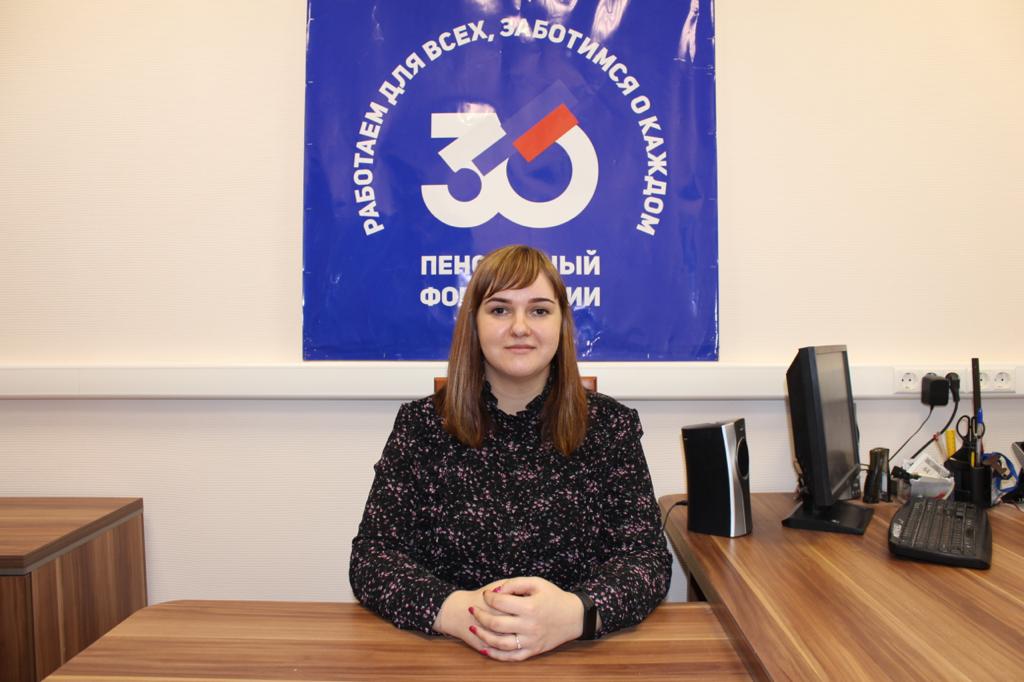 